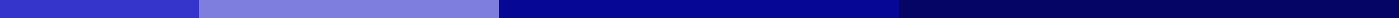 Private Teacher Agreement ContractThis Agreement, made on [Date], is between [Teacher's Name], referred to as the "Teacher," and [Student's Name] (or [Parent/Guardian's Name] if the student is a minor), referred to as the "Student."The Teacher agrees to provide private tutoring sessions in [Subject/Area of Study] to the Student, tailored to the Student’s individual learning needs and goals. Sessions will occur [e.g., once a week, twice a week] for a duration of [e.g., 1 hour per session] at [e.g., Student’s home, Teacher’s studio, online], starting from [Start Date] and concluding on [End Date or Ongoing].Fees for these sessions are set at [Rate per session or hour], with payments scheduled [e.g., at the end of each session, monthly] via [e.g., cash, bank transfer, online payment platform]. Late payments may incur [specify any late fees or penalties].Both parties agree to provide [notice period, e.g., 24 hours] notice for any cancellations. Sessions canceled without sufficient notice may be charged at [full/half] rate. The Teacher is responsible for preparing and conducting high-quality, tailored tutoring sessions, maintaining professional conduct, and confidentiality. The Student agrees to attend sessions punctually, complete assigned work, and communicate openly about their learning needs and goals.Progress will be reviewed every [time period, e.g., three months], allowing for adjustments to the tutoring plan as necessary. This agreement may be terminated by either party with [notice period, e.g., two weeks'] written notice for reasons including unsatisfactory progress, failure to make payments, or breach of agreement terms.The Teacher is not liable for indirect, incidental, or consequential damages arising from this service. This document constitutes the entire agreement between the Teacher and the Student (or Parent/Guardian), superseding any prior understanding.Agreed and Accepted:Teacher’s Signature: _____________________ Date: _________
Printed Name: [Teacher’s Printed Name]Student's (or Parent/Guardian's) Signature: _____________________ Date: _________
Printed Name: [Student’s (or Parent/Guardian's) Printed Name].